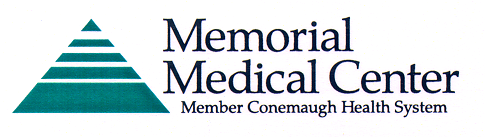 Conemaugh School of Nursing & Allied Health Programs 
Transcript RequestTo request a transcript, please complete the information below. All official transcripts are mailed using first class mail because the School’s Seal cannot be affixed to a fax or electronic copy. (Please allow time for standard mail delivery). Unofficial transcripts may be faxed or emailed. During the academic year the transcript requests are processed within five business days of receipt of your request. There is no fee to process Official and Unofficial Transcripts.Select Program of Study: Current Name: _________________________________________________________________Name under which you attended the program: ________________________________________Year of graduation/attendance: ____________________________________________________Phone: _______________________________________________________________________Email: _______________________________________________________________________Complete name and address of where the transcript is to be mailed:Return this form to: Conemaugh School of Nursing & Allied Health Programs Attn:  Transcript Request1086 Franklin Street	Number of 
	Transcripts Requested Official Transcript Requested Unofficial Transcript Requested School of Nursing School of EMS School of Histotechnology School of 
Medical Laboratory Science School of 
Radiologic Technology School of 
Surgical Technology